Growth Group Curriculum
SPRING SEMESTER 2021Mark Week 23 ch. 8 vv. 22 - ch. 9 vv. 1For information on Growth Groups email info@cbclife.org 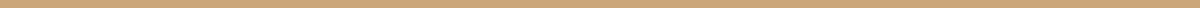 REVIEWWas there anything from this past Sunday’s message that challenged or confused you? Can you think of one thing from Sunday’s sermon that you are likely to remember two weeks from now? DIGGING DEEPER		Read verses 22-26. Why does Mark put this healing account here between the rebuke of the Pharisees and disciples, and the story of Peter’s confession? This weekend we read about Jesus healing a blind man. Blindness was something Jesus encountered on numerous occasions. In the passages below, you’ll read about how Jesus met the needs of people facing the same problem. Read each one and note the differences in how Jesus heals each person.Matthew 9:27-21, Matthew 20:29-34, Matthew 8:22-26, John 9:1-12What differences do you notice?What similarities do you notice?What can we learn from these stories about how Jesus deals with people?This past Sunday Pastor Jeff talked about how the two-stage healing of the blind man was in reality, an object lesson for understanding how spiritual discernment and maturity happen. How do the passages below help you better understand what is involved in the process of spiritual maturity?Proverbs 4:18-19, John 15:1-8, 2 Peter 1:3-11, Prayer Requests:____________________________________________________________________________________________________________________________________________________________________________________________________________________________________________________________________________________________________________________________________________________________________________________________________________________________________________________________________________________________________________________________________________________________________________________